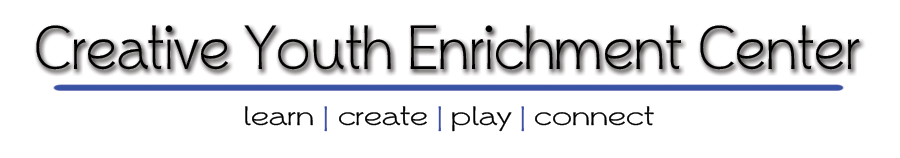 Enrollment is open to any child between the ages 6 weeks to 5 years.  Registration is not complete until the Child Information Form has been completed and verification is given by CYEC.Registration FormChild’s Name: __________________________________ Home Phone: _________________Home Address: _______________________________________________________________City: ____________________________  State: __________________  Zip: _______________Mother’s Name: _______________________________________ Birth Date: _____________Email: __________________________________________ Cell Phone: __________________Father’s Name: _______________________________________ Birth Date: ______________Email: __________________________________________ Cell Phone: __________________Emergency Contact: ___________________________________________________________Phone: ______________________________________________________________________** An Active Email Account is required for communication purposes.Child’s Age: ________ Child’s Birth Date: _____/_____/_____ Child’s Sex: ______________Desired Start Date: __________________I give permission for my child to participate in all activities planned and conducted by Creative Youth Enrichment Center.__________________________________________________________________________________________________Parent/Guardian Signature										DateCreative Youth Enrichment Center7301 Old Harding RoadNashville, TN  37221(615) 646-8900www.cyec.comTo register your child, you will need to:Complete Registration FormComplete Child Information FormPay Registration FeePay Activity FeeSubmit current copy of Immunization RecordHours of Operation:   6:30am to 6:00pmFee Schedule:$50.00	Registration Fee$30.00	Activity Fee (due annually)$195.00	Nursery 1$195.00	Nursery 2$190.00	Nursery 2 ½ $190.00	Nursery 3$185.00	Toddlers$185.00	Younger 2’s$185.00	Older 2’s$175.00	3 Year Olds$175.00	4 Year OldsA nutritious breakfast, lunch and afternoon snack is provided daily.For more information, please contact CYEC at 615-646-8900.